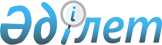 О внесении изменения в постановление акимата Сарыагашского района от 26 декабря 2019 года № 475 "Об установлении публичного сервитута"Постановление акимата Сарыагашского района Туркестанской области от 28 декабря 2020 года № 355. Зарегистрировано Департаментом юстиции Туркестанской области 29 декабря 2020 года № 5978
      В соответствии с подпунктом 1-1) статьи 17 и пунктом 2 статьи 71-1 Земельного кодекса Республики Казахстан от 20 июня 2003 года, подпунктом 10) пункта 1 статьи 31 Закона Республики Казахстан от 23 января 2001 года "О местном государственном управлении и самоуправлении в Республике Казахстан" акимат Сарыагашского района ПОСТАНОВЛЯЕТ:
      1. Внести в постановление акимата Сарыагашского района от 26 декабря 2019 года № 475 "Об установлении публичного сервитута" (зарегистрировано в Реестре государственной регистрации нормативных правовых актов за № 5326, опубликовано 30 декабря 2019 года в эталонном контрольном банке нормативных правовых актов Республики Казахстан) следующее изменение:
      приложение к постановлению изложить в новой редакции согласно приложению к настоящему постановлению. 
      2. Государственному учреждению "Аппарат акима Сарыагашского района" в установленном законодательством Республики Казахстан порядке обеспечить:
      1) государственную регистрацию настоящего постановления в Республиканском государственном учреждении "Департамент юстиции Туркестанской области Министерства юстиции Республики Казахстан";
      2) размещение настоящего постановления на интернет-ресурсе акимата Сарыагашского района после его официального опубликования.
      3. Контроль за исполнением настоящего постановления возложить на заместителя акима района С.Таскулова.
      4. Настоящее постановление вводится в действие со дня его первого официального опубликования. Экспликация земельных участков на которых устанавливается публичный сервитут для проведения операций по разведке твердых полезных ископаемых
      продолжение таблицы
					© 2012. РГП на ПХВ «Институт законодательства и правовой информации Республики Казахстан» Министерства юстиции Республики Казахстан
				
      Аким Сарыагашского района

М. Отаршиев
Приложение
к постановлению акимата
Сарыагашского района
от 28 декабря 2020 года
№ 355Приложение
к постановлению акимата
Сарыагашского района
от 26 декабря 2019 года № 475
№
Наименование землепользова телей
площадь под действием публичного сервитута (гектар)
в том числе:
в том числе:
в том числе:
в том числе:
в том числе:
в том числе:
№
Наименование землепользова телей
площадь под действием публичного сервитута (гектар)
земли сельскохозяйственного назначения
из них: 
из них: 
из них: 
из них: 
из них: 
№
Наименование землепользова телей
площадь под действием публичного сервитута (гектар)
земли сельскохозяйственного назначения
пашня
в том числе:
сенокосы
пастбища
№
Наименование землепользова телей
площадь под действием публичного сервитута (гектар)
земли сельскохозяйственного назначения
пашня
пашня орошаемая
многолетние насаждения
сенокосы
пастбища
1
2
3
4
5
6
7
8
9
1
Сельский округ Жылга
258
255,3942 
255,3942
земли населенных пунктов
земли промышленности, транспорта, связи, для нужд космической деятельности, обороны, национальной безопасности и иного несельскохозяйственного назначения
земли особо охраняемых природных территорий, земли оздоровительного, рекреационного и историко-культурного назначения
земли лесного фонда
земли водного фонда
земли запаса
10
11
12
13
14
15
2,6058